Croustillants au foie gras, girolles et pommes caraméliséesRecette postée par CuisineAZ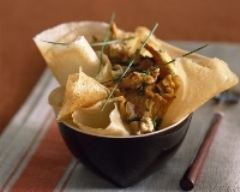 Ingrédients8 feuilles de brick6 tranches de foie gras mi-cuit600 g de girolles4 pommes2 c. à soupe de sucre1 sachet de sucre vanillébeurre2 c. à soupe de CalvadosPréparation1)- Préchauffez le four th. 6 (180°C).2)- Épluchez et coupez les pommes en petits dés. Découpez le foie gras en dés.3)- Dans une poêle, faites fondre du beurre, versez les girolles, les pommes et les sucres. Faites cuire à feu doux et laissez caraméliser. A la fin de la caramélisation, versez le calvados et laissez réduire. Réservez et laissez refroidir.4)- Découper les feuilles de brick en 4. A l'aide d'un pinceau, badigeonnez-les avec du beurre fondu. Déposez-les dans des ramequins allant au four.5)- Dans chaque ramequin, répartissez les pommes et les girolles caramélisées et les dés de foie gras.6)- Enfournez pendant une dizaine de minutes.7)- Servez sans attendre.http://www.cuisineaz.com/recettes/croustillants-au-foie-gras-et-pommes-caramelisees-61531.aspx Quantité6 Personne(s)Préparation15 minCuisson20 minCoût de la recetteAbordableNiveau de difficultéFacile